1 ср.Приятного аппетита!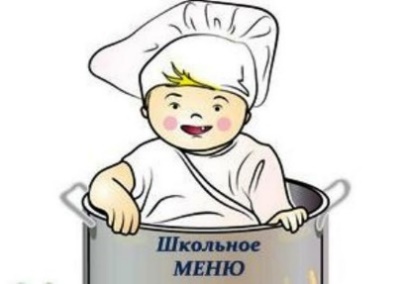 ИП Зайцева О.А.Ежедневное менюНа 08.05.2024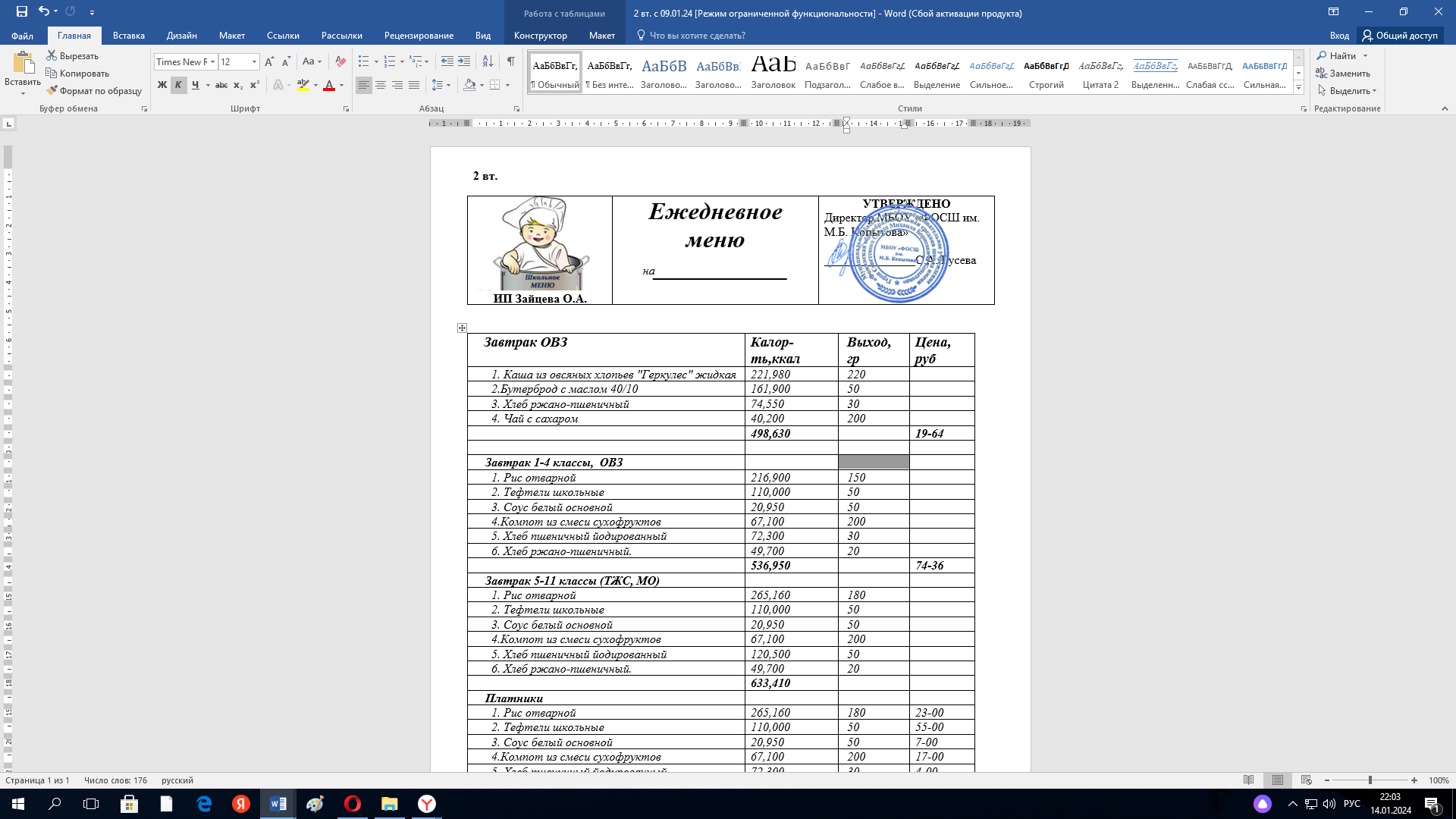    Завтрак ОВЗКалор-ть,ккалВыход, грЦена, руб1. Каша кукурузная молочная жидкая214,0002202. Бутерброды с маслом (1-й вариант) 40/10161,900503. Чай с сахаром40,2002002. Хлеб ржано-пшеничный74,55030490,65019-64Завтрак 1-4 классы,  ОВЗ1. Каша пшённая вязкая174,5001502. Тефтели школьные110,000503. Соус томатный 26,600504. Какао с молоком89,1002005. Хлеб пшеничный йодированный72,300306. Хлеб ржано-пшеничный49,70020522,20074-36Завтрак 5-11 классы (ТЖС, МО, ОВЗ, МД)1. Каша пшённая вязкая210,0001802. Тефтели школьные110,000503. Соус томатный 26,600504. Какао с молоком89,1002005. Хлеб пшеничный йодированный120,500506. Хлеб ржано-пшеничный49,70020605,900Платники1. Каша пшённая вязкая210,00018022-002. Тефтели школьные110,0005055-003. Соус томатный 26,600503-004. Какао с молоком89,10020017-005. Хлеб пшеничный йодированный72,300304-00508,000101-00Заведующий производством:Заведующий производством: